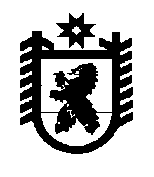 Российская ФедерацияРеспублика КарелияАДМИНИСТРАЦИЯБеломорского муниципального округаПОСТАНОВЛЕНИЕот 19 января 2024 г. № 35г. БеломорскОб информационно-пропагандистской группе в сфере профилактики терроризма и     экстремизма Беломорского муниципального округа Республики КарелияВ целях реализации конституционного права граждан на получение полной и достоверной информации о деятельности территориальных органов федеральных органов исполнительной власти, органов исполнительной власти Республики Карелия, органов местного самоуправления Беломорского муниципального округа Республики Карелия в сфере профилактики терроризма и экстремизма, в соответствуии с Федеральным законом от 25 июля 2002 года № 114-ФЗ «О противодействии экстремистской деятельности», Федеральным законом от 06 декабря 2003 года № 131-ФЗ «Об общих принципах организации местного самоуправления в Российской Федерации», администрация Беломорского муниципального округа Республики Карелия постановляет:Образовать информационно-пропагандистскую группу в сфере профилактики терроризма и экстремизма Беломорского муниципального округа Республики Карелия.Утвердить:состав информационно-пропагандистской группы в сфере профилактики терроризма и экстремизма Беломорского муниципального округа Республики Карелия согласно приложению 1 к настоящему постановлению;положение об информационно-пропагандистской группе в сфере профилактики терроризма и экстремизма Беломорского муниципального округа Республики Карелия согласно приложению 2 к настоящему постановлению.  3. Разместить на официальном сайте администрации муниципального образования «Беломорский муниципальный район» в информационно-телекоммуникационной сети Интернет.4. Контроль за исполнением настоящего постановления оставляю за собой.Глава Беломорского муниципального округа				       И.В. Филиппова						Приложение 1  к постановлению администрацииБеломорского муниципального округаот «19» января 2024 года № 35	СОСТАВинформационно-пропагандистской группе в сфере профилактики
терроризма и экстремизма 
Беломорского муниципального округа Республики КарелияПриложение 2к  постановлению администрацииБеломорского муниципального округаот «19» января 2024 года № 35ПОЛОЖЕНИЕоб информационно-пропагандистской группе в сфере профилактики терроризма и экстремизма Беломорского муниципального округа Республики КарелияИнформационно-пропагандистская группа в сфере профилактики терроризма и экстремизма Беломорского муниципального округа (далее - ИПГ) создается в целях реализации конституционного права граждан на получение полной и достоверной информации о деятельности территориальных органов федеральных органов исполнительной власти, органов исполнительной власти Республики Карелия, органов местного самоуправления Беломорского муниципального округа в сфере профилактики терроризма и экстремизма, а также для компетентного разъяснения населению района антиобщественной сущности террористической и экстремистской деятельности, мобилизации граждан на активное участие в обеспечении общественной безопасности.Деятельность ИПГ осуществляется на постоянной основе и осуществляется во взаимодействии с территориальными органами федеральных органов исполнительной власти, органами исполнительной власти Республики Карелия, органами местного самоуправления Беломорского муниципального округа, организациями.Группа в своей деятельности руководствуется Конституцией Российской Федерации, федеральными законами, указами и распоряжениями Президента Российской Федерации, постановлениями Правительства Российской Федерации, Конституцией Республики Карелия, законами Республики Карелия, постановлениями и распоряжениями Правительства Республики Карелия, решениями Совета Беломорского муниципального округа, муниципальными правовыми актами администрации Беломорского муниципального округа, настоящим Положением.Основными задачами ИПГ являются:проведение среди населения мероприятий по компетентному разъяснению антиобщественной сущности терроризма и экстремизма в целях профилактики возникновения предпосылок распространения террористической и экстремистской идеологии;информирование населения об основных направлениях проводимой государственной политики по противодействию терроризму и экстремизму;оказание содействия работникам культуры и образования в формировании толерантности у населения, повышении культурного, нравственного и образовательного потенциала молодежи Республики Карелия;участие в освещении в средствах массовой информации материалов антитеррористической и антиэкстремистской направленности;участие в мероприятиях по локализации этно-конфессиональных конфликтных ситуаций, которые могут послужить причиной террористических и экстремистских проявлений;содействие повышению бдительности населения к террористической угрозе и инициировании активного сотрудничества с правоохранительными органами и спецслужбами в деле предотвращения террористических и экстремистских проявлений.Реализация задач, стоящих перед ИПГ, может включать проведение следующих мероприятий:- организация и проведение в муниципальных общеобразовательных учреждениях Беломорского муниципального округа, а также образовательных учреждениях иной ведомственной принадлежности, расположенных на территории округа, занятий, на которых будет проводиться разъяснительная работа о России - как многонациональном государстве и необходимости толерантного поведения к людям других национальностей и религиозных конфессий (конкурс социальной рекламы, лекции, вечера вопросов и ответов, консультации, показ учебных фильмов и т.д.);оборудование информационных уличных стендов и размещение на них информации, в том числе и оперативной, для населения по вопросам противодействия терроризму и экстремизму;организация и проведение пропагандистских и агитационных мероприятий (разработка и распространение памяток, листовок, пособий) среди населения Беломорского муниципального округа;приобретение учебно-наглядных пособий, видеофильмов по тематике толерантного поведения к людям других национальностей и религиозных конфессий, антитеррористической и антиэкстремистской направленности;разъяснения содержащихся в действующем законодательстве понятий и терминов, касающихся ответственности за действия, направленные на возбуждение социальной, расовой, национальной и религиозной розни, в средствах массовой информации, на официальном сайте администрации муниципального образования "Беломорский муниципальный район, в информационно-телекоммуникационной сети «Интернет»;проверка объектов муниципальной собственности на предмет наличия свастики и иных элементов экстремистской направленности;проведение мероприятий по военно-патриотическому воспитанию молодежи, организации досуга молодежи, спортивных мероприятий.	5. Состав ИПГ, а также внесение изменений в него, утверждается постановлением администрации Беломорского муниципального округа. Состав ИПГ уточняется ежегодно.В состав ИПГ могут входить представители общественных организаций и движений, священнослужители традиционных конфессий, сотрудники правоохранительных органов, представители органов местного самоуправления Беломорского муниципального округа, муниципальных учреждений, средств массовой информации.ИПГ является постоянно действующим консультативно - пропагандистским органом и возглавляется заместителем главы администрации Беломорского муниципального округа.Работа ИПГ осуществляется на плановой основе. План работы ИПГ на очередной год рассматривается и утверждается на заседании антитеррористической комиссии Беломорского муниципального округа.Заседания ИПГ проводятся по инициативе председателя, но не реже одного раза в полугодие.ИПГ ежегодно информирует антитеррористическую комиссию Беломорского муниципального округа о проводимой работе.О результатах работы ИПГ секретарь антитеррористической комиссии Беломорского муниципального округа в установленном порядке информирует аппарат АТК в Республике Карелия.Председатель группы:Председатель группы:Председатель группы:Котинова Е.Г.-заместитель главы администрации Беломорского муниципального округа;заместитель главы администрации Беломорского муниципального округа;Секретарь группы:Секретарь группы:Секретарь группы:Бурко А.С.-начальник отдела культуры администрации Беломорского муниципального округа;начальник отдела культуры администрации Беломорского муниципального округа;Члены группы:Члены группы:Члены группы:Мочалова И.А.-директор муниципального казенного межпоселенческого учреждения «Управление по физической культуре, делам молодежи и развитию туризма» Беломорского муниципального района» (по согласованию); директор муниципального казенного межпоселенческого учреждения «Управление по физической культуре, делам молодежи и развитию туризма» Беломорского муниципального района» (по согласованию); Щурихина Н.В.-директор МБУК «Беломорская централизованная библиотечная система (по согласованию); директор МБУК «Беломорская централизованная библиотечная система (по согласованию); Михайлова А.А.инспектор (по пропаганде) ОГИБДД ОМВД России «Беломорское» (по согласованию);инспектор (по пропаганде) ОГИБДД ОМВД России «Беломорское» (по согласованию);Янушко Н.С.-старший инспектор (по делам несовершеннолетних) группы ПДН отделения УУПиПДН ОМВД России «Беломорское» (по согласованию);старший инспектор (по делам несовершеннолетних) группы ПДН отделения УУПиПДН ОМВД России «Беломорское» (по согласованию);Отченаш Н.Б.-редактор МУ «Редакция газеты «Беломорская трибуна» (по согласованию);редактор МУ «Редакция газеты «Беломорская трибуна» (по согласованию);Таранов С.К.-заместитель начальника отдела надзорной деятельности и профилактической   работы   по   Беломорскому   и   Сегежскому   районам УНДиПР ГУ МЧС России по Республике Карелия  (по согласованию);заместитель начальника отдела надзорной деятельности и профилактической   работы   по   Беломорскому   и   Сегежскому   районам УНДиПР ГУ МЧС России по Республике Карелия  (по согласованию);Тупиков К.М.-оперуполномоченный отделения УФСБ России по Республике Карелия в г.Беломорск (по согласованию).оперуполномоченный отделения УФСБ России по Республике Карелия в г.Беломорск (по согласованию).